Barbara Gąsiorek11.05.2020r.-15.05.2020r.Witajcie!Dziękuję Wam Moi Drodzy za systematyczną pracę oraz Waszym Rodzicom za to, że Wam pomagają i wspierają Was.Przypominam Wam, że ćwiczenia z języka angielskiego  pojawiają się tutaj w poniedziałki. W każdym momencie możecie wrócić do ćwiczeń. Wykonujcie  wszystkie zadania w książce i ćwiczeniach oraz w zeszycie. Czasem dostaniecie tu również zadania dodatkowe (karty pracy), które nie są z Waszej książki i ćwiczeń. Jeśli nie masz książki i ćwiczeń w domu, wydrukuj ten scenariusz i wklej do zeszytu lub przepisuj odpowiedzi do zadań do zeszytu.Scenariusz zajęć/ zadania na  tydzień : 11.05.2020r.-15.05.2020r.kl.1a- Lekcja 1- 12.05.2020r. (wt), Lekcja 2- 15.05.2020r. (pt)kl.1b-Lekcja 1- 12.05.2020r. (wt), Lekcja 2- 15.05.2020r. (pt)kl.1c-Lekcja 1- 11.05.2020r. (pon), Lekcja 2- 15.05.2020r. (pt)W tym tygodniu wykonaj proszę zadania:Podręcznik ucznia - strona 59. Zadania: 1,3 i 4. Ćwiczenia - strona:54. Zadania:1 i 2.Jeśli potrafisz, możesz już zapisywać tematy lekcji w swoim zeszycie.Lesson 1Topic:  Muffin man song. Piosenka.Dzisiaj wykonaj zadania:Podręcznik - strona 59. Zadania: 1,3 i 4.Zadanie 1. Wysłuchaj piosenkę  „Muffin man” (możesz to zrobić 2-3 razy lub więcej). Numer nagrania: 3.4. Nagranie znajdziesz, tak jak zawsze na stronie www.macmillan.pl, w zakładce Strefa Ucznia. Spróbuj zaśpiewać piosenkę.muffin-muffinkaman-mężczyznaZadanie 3.Posłuchaj dzieci, znajdź osobę, która mówi i pokaż jakie jest jej ulubione ciastko/coś słodkiego z podanych rysunków. Numer nagrania: 3.6.słówka:muffin-muffinkachocolate brownies - czekoladowe brownieflapjack- ciastka z płatków owsianych, masła i cukruZadanie 4. Narysuj  proszę w zeszycie pod tematem swoje ulubione ciasto/ciastko. Pokoloruj rysunek.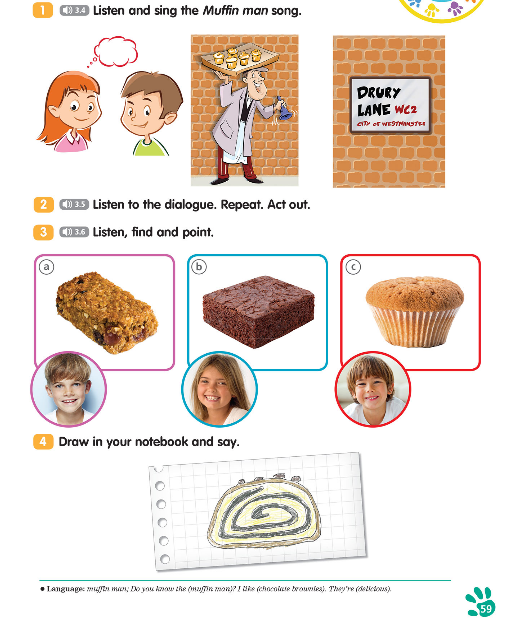 Lesson 2Topic: Ćwiczenia związane z poznanym słownictwem.Dzisiaj zrób zadania 1 i 2 ze strony 54 w swoich ćwiczeniach. Zadania te widzisz poniżej.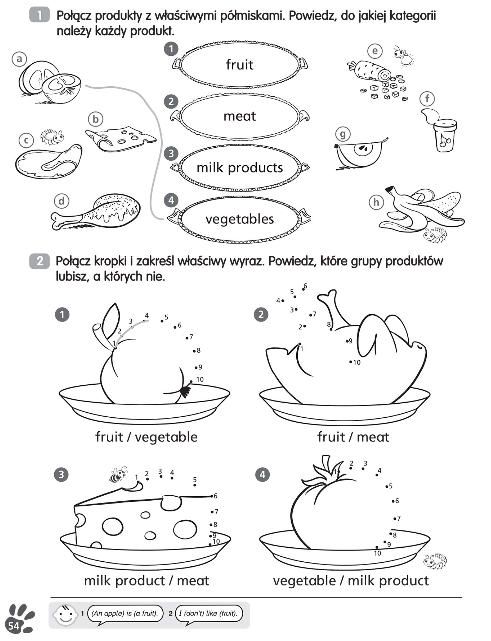 Powodzenia :-)